Anmeldung zum Lehrgang „Neue Impulse“ am 14.09.2019(Bitte verwendet dieses Formular, danke.)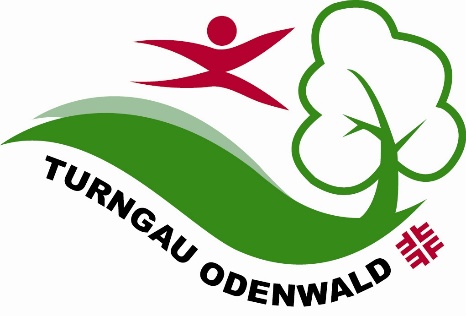 Anmeldung an Turngau Odenwald, Geschäftsstelle, Tannenweg 6, 64354 Reinheim, oder geschaeftsstelle@turngau-odenwald.deFür den Lehrgang am 14.09.2109 melde ich den Verein-------------------------------------------------------------    mit   -----------------    Person/en verbindlich an.Es nimmt / nehmen teil:-----------------------------------------------------------------------------------------------------------------Verantwortlich für die Meldung:	(Name. Adresse, Mail, - wird für evtl. Absage benötigt)-----------------------------------------------------------------------------------------------------------------